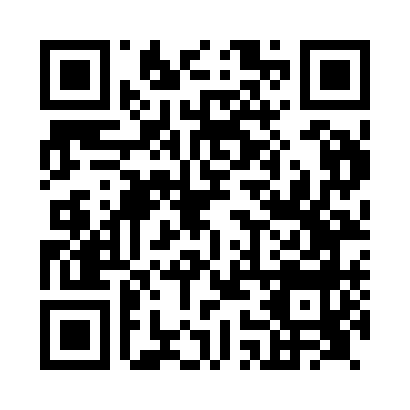 Prayer times for Pierowall, Orkney Islands, UKMon 1 Jul 2024 - Wed 31 Jul 2024High Latitude Method: Angle Based RulePrayer Calculation Method: Islamic Society of North AmericaAsar Calculation Method: HanafiPrayer times provided by https://www.salahtimes.comDateDayFajrSunriseDhuhrAsrMaghribIsha1Mon2:394:021:167:1310:3011:532Tue2:394:031:167:1210:2911:523Wed2:404:041:167:1210:2811:524Thu2:414:051:167:1210:2711:525Fri2:414:071:177:1210:2611:516Sat2:424:081:177:1110:2511:517Sun2:434:091:177:1110:2411:508Mon2:444:111:177:1010:2311:509Tue2:454:121:177:1010:2111:4910Wed2:454:141:177:0910:2011:4911Thu2:464:161:187:0910:1911:4812Fri2:474:171:187:0810:1711:4713Sat2:484:191:187:0710:1611:4714Sun2:494:211:187:0710:1411:4615Mon2:504:231:187:0610:1211:4516Tue2:514:241:187:0510:1111:4417Wed2:524:261:187:0410:0911:4318Thu2:534:281:187:0410:0711:4219Fri2:544:301:187:0310:0511:4220Sat2:554:321:187:0210:0311:4121Sun2:564:341:187:0110:0111:4022Mon2:574:361:187:009:5911:3923Tue2:584:391:186:599:5711:3824Wed2:594:411:186:589:5511:3725Thu3:004:431:186:579:5311:3626Fri3:014:451:186:559:5111:3427Sat3:034:471:186:549:4911:3328Sun3:044:491:186:539:4611:3229Mon3:054:511:186:529:4411:3130Tue3:064:541:186:509:4211:3031Wed3:074:561:186:499:4011:29